Degassing the X-Ray filamentsTurn off X-Ray Controller (9600), the Glassman High Voltage Power supply.Check that the Hawk water circulator, is on and ready.that the cryo is on and down to temperature and that the gates to the cryo are open.that the vacuum is below 5 x 10-8-Torr.that gate 5 is closedTurn on Glassman high voltage and the 9603 X-ray gun spot size controllerMake sure the “Interlock OK”  LED comes on otherwise you cannot get current from gun.Turn "ramp" knob on spot size controller to slowest, fully clock wise (“service” switch down)Press "start filament" on 9600 followed by "HVon" on Glassman It will go through 2 cycles of ramping voltages?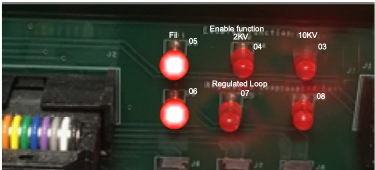 Ramp 1: The front panel “Fil on” LED should turn on and the Panel meter should read I FIL mode and go from 0.6 to ~1.2 A.   Inside the 9600 XRay controller the “Fil” (05) LED should be on and LED 06 will come onRamp 2, 2KV:Meter V2KV go to 2.3 KVLEDs 05 off, 06 off, 04 (2KV) on, 07 will come onWatch that the Pressure does not go up too much.Set the "service" switch UP, keeping "ramp" knob on slowest setting (c.w.) and changing "stand by" to "operate". The Glassman should now read about 1KV and the Voltage control should be active. This will take ~8 h, watch pressure. Once 10 kV is reached, degas anode by starting X-ray gun on 100 micron spot and slowly increasing the spot size until largest spot does not raise pressure above 2 x 10-8TorrTurn off X-raysTurn on spectrometer boxes (top 3, spectrometer power supply, flood gun, memory interface)Open software, check "X-ray gun operate" in ESCA control panelSwitch spot size controller from "manual" to "computer"Degas flood gun - check “Flood Gun” box in ESCA control panel and increase energy to 5 eV, watch pressure and wait for at least 1 hourTurn down flood gun energy, uncheck flood gun box, and close ESCA control panelInstrument is ready to use